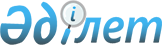 Об установлении квоты рабочих мест для трудоустройства лиц, состоящих на учете службы пробации на 2019 год
					
			С истёкшим сроком
			
			
		
					Постановление акимата города Костаная Костанайской области от 11 октября 2018 года № 2754. Зарегистрировано Департаментом юстиции Костанайской области 22 ноября 2018 года № 8116. Прекращено действие в связи с истечением срока
      В соответствии со статьей 31 Закона Республики Казахстан от 23 января 2001 года "О местном государственном управлении и самоуправлении в Республике Казахстан", статьей 9 Закона Республики Казахстан от 6 апреля 2016 года "О занятости населения", акимат города Костаная ПОСТАНОВЛЯЕТ:
      1. Установить квоту рабочих мест для трудоустройства лиц, состоящих на учете службы пробации на 2019 год согласно приложению.
      2. Государственному учреждению "Отдел занятости и социальных программ акимата города Костаная" в установленном законодательством Республики Казахстан порядке обеспечить:
      1) государственную регистрацию настоящего постановления в территориальном органе юстиции;
      2) в течение десяти календарных дней со дня государственной регистрации настоящего постановления направление его копии в бумажном и электронном виде на казахском и русском языках в Республиканское государственное предприятие на праве хозяйственного ведения "Республиканский центр правовой информации" для официального опубликования и включения в Эталонный контрольный банк нормативных правовых актов Республики Казахстан;
      3) размещение настоящего постановления на интернет - ресурсе акимата города Костаная после его официального опубликования.
      3. Контроль за исполнением настоящего постановления возложить на заместителя акима города Костаная по социальным вопросам.
      4. Настоящее постановление вводится в действие по истечении десяти календарных дней после дня его первого официального опубликования. Квота рабочих мест для трудоустройства лиц, состоящих на учете службы пробации на 2019 год
					© 2012. РГП на ПХВ «Институт законодательства и правовой информации Республики Казахстан» Министерства юстиции Республики Казахстан
				
      Аким 

Б. Жакупов
Приложение
к постановлению акимата
от "11" октября 2018 года
№ 2754
№
Наименование
Списочная численность работников (человек)
квота
квота
№
Наименование
Списочная численность работников (человек)
% от списочной численности работников
количество рабочих мест (человек)
1.
Товарищество с ограниченной ответственностью "Kst trade"
389
0.3
1
2.
Товарищество с ограниченной ответственностью "КАЛКАН"
68
1.5
1
3.
Товарищество с ограниченной ответственностью "Костанайнефтепродукт"
246
0.4
1
4.
Товарищество с ограниченной ответственностью "Костанайсельхозводопроводстрой"
50
2.0
1
5.
Товарищество с ограниченной ответственностью "Олжа Агротехмаш"
278
0.4
1
6.
Товарищество с ограниченной ответственностью "РиФ - 1"
83
1.2
1
7.
Товарищество с ограниченной ответственностью "Романа-Групп"
110
1.8
2
Всего
1 224
0.7
8